Year Group 2 Summer A:HistoryAs historians we will develop an awareness of the past through the study of The Great Fire of London. We will develop an awareness  of people and events within a chronological framework and identify similarities and differences between ways of life in different periods.KnowledgeWhere and when did the fire start?Why did it spread so quickly?How did people try to put the fire out?How and when was the fire put out?What happened after the fire was put out?How is the fire service different today than in the 17th Century?How was London different after the fire?Vocabulary17th Century, diary, rebuild, Samuel Pepys, Sir Christopher Wren, Charles II, St Paul’s, Cathedral, thatched roof, Pudding Lane, firehook, Thomas Farynor, diarySkillsTo place events beyond living memory on a simple timeline.To order the key events before, during and after the fire.Compare London in the 17th Century to today.To identify ways that the past is represented and discuss reliability of evidence – photos, paintings, stories..Ask simple historical questions using  growing historical knowledgeGeographyAs geographers we want to know and rememberKnowledgeTo locate London (and other UK capitals) on a map.Know that the Thames runs through London (compare with Tyne in Newcastle)To name London landmarksVocabularyLondon, landmark, Great Britain, United Kingdom, shop, bakery, river, England, mapSkillsUse maps to locate countries and cities (UK and London.)Name, describe and compare familiar places, understand geographical similarities and differencesArt and DesignAs artists we want to know and rememberKnowledgeCreate a colour wheel of primary and secondary coloursCreate hot and cold pictures using shades and tints of one hue + black and whitePaint a background to represent the Great Fire of LondonDraw a skyline of LondonAdd detail taking inspiration from David Best’s burning sculptureArtists who painted the Great Fire of London (David Best)VocabularyPrimary colour secondary colour, hue, swatch, colour wheel, pale, dark, tint, tone, thick, thin shade, sketchbook, cityscape, building, warm colours, cool coloursSkillsUse sketchbooks to record thoughts and ideas and to experiment with materials.To use artist sources to develop original work.To say how other artists have used colour, pattern and shape.To create different tones using light and dark.To show patterns and texture in their drawings.To further improve skill and control when paintingTo mix, apply and refine colour mixing for purposeMusicAs musicians we want to know and rememberKnowledgeVocabularyWe want to practise how to (do)SkillsTopic:      The Great Fire of London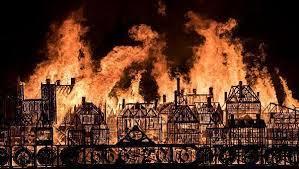 Question driver:Where and when did the fire start?Why did it spread so quickly?How was the fire put out?What happened after the fire?Project\ purpose:Make a short film for parents PEAs sports people we want to know and rememberKnowledgeVocabularyWe want to practise how to (do)SkillsPSHCEAs citizens of our community and the wider world we want to know and rememberKnowledgeVocabularyWe want to practise how to (do)SkillsREAs citizens of our community and the wider world we want to know and rememberKnowledgeVocabularyWe want to practise how to (do)SkillsDesign and TechnologyKnowledgeVocabularyWe want to practise how to (do)SkillsMathsAs citizens of our community and the wider world we want to know and rememberKnowledgeVocabularyWe want to practise how to (do)SkillsScienceKnowledgeSeed development and dispersal Bulbs and hydroponicsPlant life cycleBean in a bag experiment/diaryUnderstanding what plants need to be healthyGrowing plants in different locationsMaking egg and cress sandwiches.VocabularyWe want to practise how to (do)SkillsAsking simple questionsMaking simple predictions Observing closely, using simple equipmentPerforming simple testsIdentifying and classifyingUsing observations and ideas to suggest answers to questionsGathering and recording data to help in answering questionsLiteracyAs readers the children will develop their love of books; reading with increased  fluency, answering questions and making inferences. As authors the children will write simple, coherent narratives about personal experiences and those of others (real or fictional) Knowledge/skillsRead a variety of age related texts with accuracyQuest Tale (based around the story of The Papaya that Spoke)Diary extract -Samuel PeypsReading/PhonicsDaily phonics (resit x 14) RWI Set 2 Set 3 soundsAlien word practiseDeveloping fluency- Twinkl 60 second reads.Friday Guided Reading (prediction, inference, retrieval, vocabulary, sequencing Through the Fire- Hester BurtonThe Great Fire of London: 350th Anniversary of the Great Fire of 1666Emma Adams Vlad and the Great Fire of LondonKate Cunningham Writing Composition (Talk for Writing)Developing cohesion within texts- tense, paragraphs, sequencing ideas, spacing between words.Proofread and edit own workSpelling and GrammarSpelling Bee CEW Y1/2 (3 / 4 )Use a variety of punctuation .,!?Coordinating and subordinating conjunctionsContractionsDirect speechsuffix/prefixHandwritingIntroduce basic joinsContinue to develop letters which are correctly formed and sized.VocabularySentence, spaces, capital letter, full stop, punctuation, exclamation mark, question mark, story map, instructions, opening, build up,  problem, adverb, resolution, ending, connective, adjective, punctuation, suffixes, join, diagonal, vertical, horizontal edit, corrections.We will involve our families in our learning bySeesawReading at homeMy Maths homeworkSpelling bee - MaySATs information sent home - ways to helpWe will involve our families in our learning bySeesawReading at homeMy Maths homeworkSpelling bee - MaySATs information sent home - ways to helpWe will involve our families in our learning bySeesawReading at homeMy Maths homeworkSpelling bee - MaySATs information sent home - ways to helpThe strategies to support our most vulnerable learners areSmall set phonic groups2 week maths intervention (JT)SW to work with Flynn - Young CarerSW reading with children who are not reading at homeThe strategies to support our most vulnerable learners areSmall set phonic groups2 week maths intervention (JT)SW to work with Flynn - Young CarerSW reading with children who are not reading at homeThe strategies to support our most vulnerable learners areSmall set phonic groups2 week maths intervention (JT)SW to work with Flynn - Young CarerSW reading with children who are not reading at home